Занятие  по  лепке "Птенчики в  гнездышке" для детей второй младшей группы  Джейран  Исламова   Цель: вызвать  интерес детей к  созданию  лепке.Задачи: Развить умение  детей лепить птенчиков способом скульптуры, раскатывать шарики и прищипывать, лепить птенчика по размеру гнездышка, развивать мелкую моторику рук, воспитывать любовь  к  птицам.Материал: инструменты.Оборудование: пластилин жёлтого цвета, салфетки бумажные, дощечки  для  лепки, магнитная доска с сюжетными картинками, а именно:“птица”, “гнезда из соломы”, “птенчики в  гнезде”, “объёмная птичка”, “аудиозапись” , "пение  птиц "Предварительная работа: беседа  о птицах, уточнение  представления о  внешнем виде (есть  голова, туловище, крылья, глаза, клюв). Рассмотрите изображение птиц с птенцами. Рассказ о гнездах как о жилище для птиц, где  они спасаются от холода  и выводят  птенцов.Дети встают за воспитателем и выходят в  группу Шагает наши ножки топ-топ-топ ,Прямо на дорожке топ-топ-топ.Ну-ка веселее топ-топ-топ ,Вот как мы умеем топ-топ-топ.Воспитатель: Здесь у нас сидят гости дорогие. Давайте  повернемся  и улыбнемся нашим гостям. Пожелаем доброго дня и хорошего настроения. Воспитатель: Молодцы. Ребята  что вы  слышите?Птицы  поют.ВОСПИТАТЕЛЬ:ПРАВИЛЬНО. Это поют  птицы в  лесу. А вы знаете  почему  птицы запели песенки?Наступила  весна. Воспитатель: Верно. Ярко светит солнышко, повсюду растаял снег, а скоро  вырастет травка. Ребята весною перелетные птицы прилетают к нам домой. Что  является домом для  птиц?Гнезда, скворечник.Воспитатель: Правильно. Посмотрите, вот это гнездо птицы. Птицы вьют гнезда  из  разных  веточек, палочек, соломы и застилают персиками, кусочками ткани чтобы птенчикам было тепло.Ребята, я сегодня шла в детский сад и по дороге, кое-кого встретила. Чтобы увидеть кто это - отгадайте  загадку.Воробьи, Стрижи, Пингвины, Снегири, Грачи, Павлины Попугаи и синицы,Одним словом это(птицы)Воспитатель: Молодцы. Я встретила по дороге вот такую птицу. У неё случилась беда! Птенцы выпали из гнезда. А, давайте мы с вами слепим  из пластилина много  птенчиков и посадим в гнездо для  нашей птички. Она будет очень рада! Присаживайтесь за стол ребята. Сначала разомнем наши ручки. Пальчиковая гимнастика "Птенчики"Соберите пальцы обеих рук и поочерёдно:Мама, папа! Тут  мы тут!(раскрывать  "клювики")Принесите  нам  едыИ немножечко воды.Червяков мы поедим,С вами в  небо полетим!Соединить кисти рук  крест на крест. Соприкасаясь ими в области запястья: помахать костями,как крыльями.Берём два маленьких кусочка (один побольше) пластилина жёлтого  цвета, катаем шар,прикрепляем. Затем берём 2 зернышки - это глаза. Большими и указательным пальчиками прищипываем и оттягиваем. Вот какой  красивый  хвост  и отрезки клювик получился. Наши птенцы готовы и сейчас мы посадим  птенцов в гнезда. Воспитатель: Кого мы сегодня  лепили?Птенцов Воспитатель: Вам понравилось лепить птенцов?Да.Проводится пальчиковая игра "Летит над полем птичка "Летит над полем птичка Чирик-чик-чик А что несёт  синичка?Чирик-чик-чик Несёт она травинкуЧирик-чик-чик Гнездо совьет синичкаЧирик-чик-чик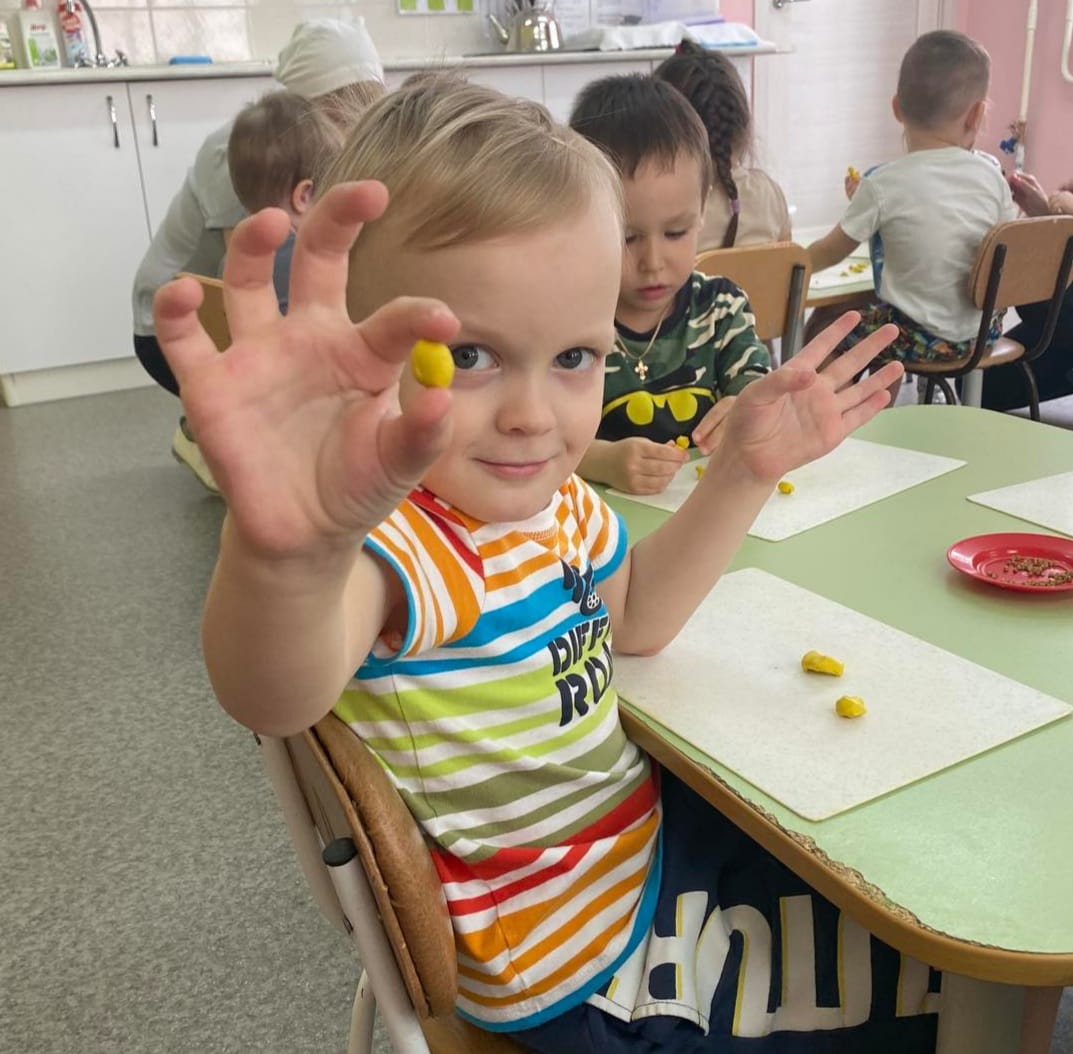 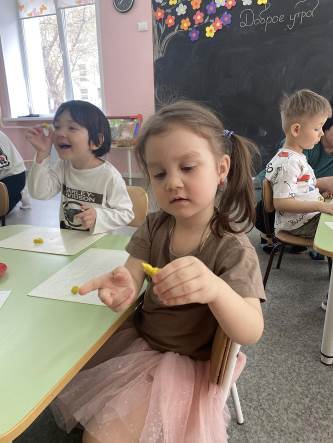 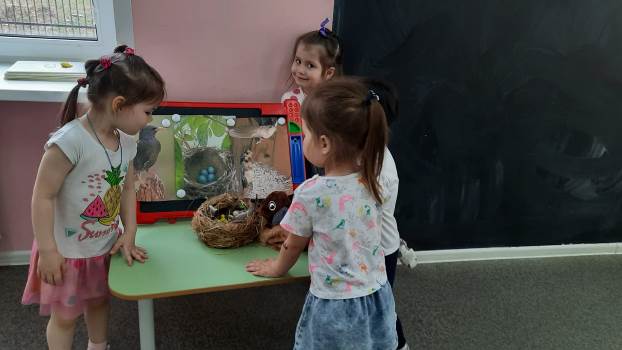 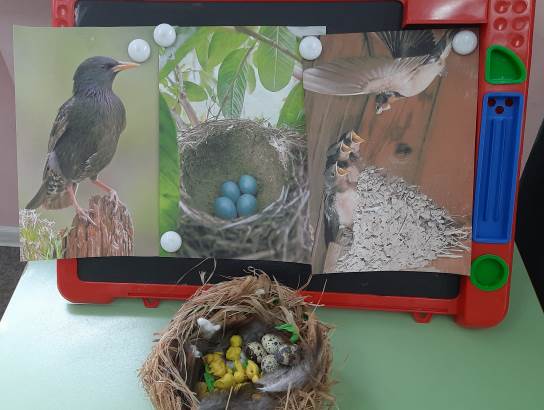 